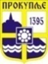 Република Србија                                                                                                                                                                           Градска  управа Града ПрокупљаТаткова 2. Прокупље                                                                                                                                                            Датум: 30.01.2023. годинеНа основу члана 88. Закона о јавним набавкама („Службени гласник РС“ број 91/2019), Начелник Градске управе Града Прокупља доносиОДЛУКУ О ИЗМЕНИ ПЛАНА И ПРВАИЗМЕНА ПЛАНА НАБАВКИ НА КОЈИ СЕ ЗАКОН НЕ ПРИМЕЊУЈЕГРАДСКЕ УПРАВЕ ГРАДА ПРОКУПЉА ЗА 2023. ГОДИНУ(набавке изузете од примене закона (чл. 11-21. ЗЈН) и набавке на које се закон не примењује (члан 27. став 1. ЗЈН)Р.бПредмет набавкеПредмет набавкеВрста предметаПроцењена вредност набавке са ПДВ-омПравни основОквирно време покретања поступкаКонто1.Поклони за ђаке првакеПоклони за ђаке првакеДобра500.000,00Члан 27.став 1. тачка 1) ЗЈН3 квартал4723002.Лични пратилацЛични пратилацУслуге2.400.000,00Члан 27.став 1. тачка 3) ЗЈН1 квартал4723003.Персонална асистенцијаПерсонална асистенцијаУслуге1.700.000,00Члан 27.став 1. тачка 3) ЗЈН1 квартал4723004.Социјални пакетићиСоцијални пакетићиДобра1.000.000,00Члан 27.став 1. тачка 1) ЗЈН1 квартал4723005.Набавка огреваНабавка огреваДобра1.000.000,00Члан 27.став 1. тачка 1) ЗЈН4. квартал4729006.Телефон, телекс, телефаксТелефон, телекс, телефаксУслуге1.520.000,00Члан 12. став 1. тачка 11) ЗЈН1 квартал4214007.Интернет и сл.Интернет и сл.Услуге40.000,00Члан 27.став 1. тачка 1) ЗЈН1 квартал4214008.Услуге мобилних телефонаУслуге мобилних телефонаУслуге300.000,00Члан 27.став 1. тачка 1) ЗЈН1 квартал4214009.Услуге кабловске телевизијеУслуге кабловске телевизијеУслуге15.000,00Члан 27.став 1. тачка 1) ЗЈН1 квартал42140010.ПоштаПоштаУслуге3.500.000,00Члан 12. став 1. тачка 11) ЗЈН1 квартал42140011.Осигурање возилаОсигурање возилаУслуге400.000,00Члан 27.став 1. тачка 1) ЗЈН1 квартал42150012.Осигурање опремеОсигурање опремеУслуге200.000,00Члан 27.став 1. тачка 1) ЗЈН1 квартал42150013.Осигурање запослених у случају несреће на радуОсигурање запослених у случају несреће на радуУслуге900.000,00Члан 27.став 1. тачка 1) ЗЈН1 квартал42150014.Закуп просторија за пореску управуЗакуп просторија за пореску управуУслуге4.900.000,00Члан 12. став 1. тачка 1) ЗЈН1 квартал42160015.Закуп просторија за дечију заштиту ДунавЗакуп просторија за дечију заштиту ДунавУслуге400.000,00Члан 27.став 1. тачка 1) ЗЈН1 квартал42160016.Закуп осталог простораЗакуп осталог простораУслуге100.000,00Члан 12. став 1. тачка 1) ЗЈН1 квартал42160017.Закуп бине за Српску нову годинуЗакуп бине за Српску нову годинуУслуге200.000,00Члан 12. став 1. тачка 1) ЗЈН1 квартал42162618.Закуп имовине -Дом здрављаЗакуп имовине -Дом здрављаУслуге57.000.000,00Члан 12. став 1. тачка 1) ЗЈН1 квартал42162119.Закуп имовинеЗакуп имовинеУслуге6.000.000,00Члан 12. став 1. тачка 1) ЗЈН1 квартал42162120.Трошкови службених путовања  у земљиТрошкови службених путовања  у земљиУслуге550.000,00Члан 27.став 1. тачка 1) ЗЈН1 квартал42210021.Трошкови службених путовања  у иностранствуУслугеУслуге220.000,00Члан 27.став 1. тачка 1) ЗЈН1 квартал42220022.Административне услугеУслугеУслуге50.000,00Члан 27.став 1. тачка 1) ЗЈН1 квартал42310023.Софтвер ЗУПДобраДобра400.000,00Члан 27.став 1. тачка 1) ЗЈН1 квартал42321224.Софтвер за пореску управу – Михајло ПупинДобраДобра880.000,00Члан 27.став 1. тачка 1) ЗЈН1 квартал42321225.Софтвер одржавања сајтаДобраДобра150.000,00Члан 27.став 1. тачка 1) ЗЈН1 квартал42321226.Софтвер за месне заједницеДобраДобра50.000,00Члан 27.став 1. тачка 1) ЗЈН1 квартал42321227.Софтвер оффице - описДобраДобра500.000,00Члан 27.став 1. тачка 1) ЗЈН1 квартал42321228.Одржавање финовеДобраДобра10.000,00Члан 27.став 1. тачка 1) ЗЈН1 квартал42321229.СофтверДобраДобра70.000,00Члан 27.став 1. тачка 1) ЗЈН1 квартал42321230.Одржавање сервера и ИТ опремеУслугеУслуге400.000,00Члан 27.став 1. тачка 1) ЗЈН1 квартал42321231.Софтвер ДРИС -СИУВСДобраДобра600.000,00Члан 27.став 1. тачка 1) ЗЈН1 квартал42321232.Антивирус програмДобраДобра300.000,00Члан 27.став 1. тачка 1) ЗЈН1 квартал42321233.Софтвер Е-фактураДобраДобра4.000.000,00Члан 12. Став 1. Тачка 11) ЗЈН1 квартал42321134.Софтвер Поротектис  за управљање ванредним ситуацијама у градуДобраДобра1.368.000Члан 12. Став 1. Тачка 11) ЗЈН1 квартал42321135.Софтвер за одржавање седнице већа онлинеДобраДобра1.200.000,00Члан 12. Став 1. Тачка 11) ЗЈН1 квартал42321136.Софтвер Парграф лексДобраДобра200.000,00Члан 27.став 1. тачка 1) ЗЈН1 квартал42330037.ФотокопирањеУслугеУслуге600.000,00Члан 27.став 1. тачка 1) ЗЈН1 квартал42340038.Услуге информисања јавностиУслугеУслуге500.000,00Члан 27.став 1. тачка 1) ЗЈН1 квартал42340039.Услуге реклама и пропагандеУслугеУслуге600.000,00Члан 27.став 1. тачка 1) ЗЈН1 квартал42340040.Медијске услугеУслугеУслуге100.000,00Члан 27.став 1. тачка 1) ЗЈН1 квартал42340041.Топличке новинеУслугеУслуге1.000.000,00Члан 27.став 1. тачка 1) ЗЈН1 квартал42340042.Услуге ревизијеУслугеУслуге400.000,00Члан 27.став 1. тачка 1) ЗЈН1 квартал42350043.Правне услугеУслугеУслуге47.000,00Члан 12. Став 1. Тачка 4) ЗЈН1 квартал42350044.Услуге надзораУслугеУслуге550.000,00Члан 27.став 1. тачка 1) ЗЈН1 квартал42350045.Консултантске услугеУслугеУслуге800.000,00Члан 27.став 1. тачка 1) ЗЈН1 квартал42350046.Услуге превођењаУслугеУслуге500.000,00Члан 27.став 1. тачка 1) ЗЈН1 квартал42359947.Ликвидациони управнициУслугеУслуге2.000.000,00Члан 12. Став 1. Тачка 11) ЗЈН1 квартал42359948.РепрезентацијаУслугеУслуге990.000,00Члан 27.став 1. тачка 1) ЗЈН1 квартал42370049.Обезбеђење општинске зградеУслугеУслуге15.000.000,00Члан 27.став 1. тачка 3) ЗЈН1 квартал42390050.Услуге образовања УслугеУслуге200.000,00Члан 27.став 1. тачка 1) ЗЈН1 квартал42420051.Услуге културеУслугеУслуге262.000,00Члан 27.став 1. тачка 1) ЗЈН1 квартал42420052.Услуге спортаУслугеУслуге420.000,00Члан 27.став 1. тачка 1) ЗЈН1 квартал42420053.Прикључак електричне енергије ДСК ТоплицаРадовиРадови481.000,00Члан 27.став 1. тачка 1) ЗЈН1 квартал42490054.Зидарски радовиРадовиРадови83.333,00Члан 27.став 1. тачка 1) ЗЈН1 квартал42510055.Столарски радовиРадовиРадови83.333,00Члан 27.став 1. тачка 1) ЗЈН1 квартал42511256.Молерски радовиРадовиРадови833.333,00Члан 27.став 1. тачка 1) ЗЈН1 квартал42511357.Лимарски радовиРадовиРадови833.333,00Члан 27.став 1. тачка 1) ЗЈН1 квартал42511358.Радови на водоводу и канализацијиРадови на водоводу и канализацијиРадови183333,00Члан 27.став 1. тачка 1) ЗЈН1 квартал42511559.Централно грејањеЦентрално грејањеРадови833.333,00Члан 27.став 1. тачка 1) ЗЈН1 квартал42511660.Електрична инсталацијаЕлектрична инсталацијаРадови308.333,00Члан 27.став 1. тачка 1) ЗЈН1 квартал42511761.Радови на комуникацијским инсталацијама Радови на комуникацијским инсталацијама Радови190.833,00Члан 27.став 1. тачка 1) ЗЈН1 квартал42511862.Одржавање пружних прелазаОдржавање пружних прелазаРадови250.000,00Члан 27.став 1. тачка 1) ЗЈН1 квартал42519163.Одржавање споменикаОдржавање споменикаРадови83.333,00Члан 27.став 1. тачка 1) ЗЈН1 квартал42519164.Механичке поправкеМеханичке поправкеРадови208.333,00Члан 27.став 1. тачка 1) ЗЈН1 квартал42521165.Ауто деловиАуто деловиДобра1.000.000,00Члан 27.став 1. тачка 1) ЗЈН1 квартал42521166.Поправка климеПоправка климеУслуге500.000,00Члан 27.став 1. тачка 1) ЗЈН1 квартал42521167.Поправке електричне и електронске опремеПоправке електричне и електронске опремеУслуге300.000,00Члан 27.став 1. тачка 1) ЗЈН1 квартал42521268.Рачунарска опремаРачунарска опремаДобра500.000,00Члан 27.став 1. тачка 1) ЗЈН1 квартал42522269.Опрема за домаћинство и угоститељствоОпрема за домаћинство и угоститељствоДобра94.000,00Члан 27.став 1. тачка 1) ЗЈН1 квартал42522570.Уградна опремаУградна опремаДобра200.000,00Члан 27.став 1. тачка 1) ЗЈН1 квартал42522771.Поправка рампиПоправка рампиУслуге221.000,00Члан 27.став 1. тачка 1) ЗЈН1 квартал42529172.Поправка клизне капијеПоправка клизне капијеУслуге62.000,00Члан 27.став 1. тачка 1) ЗЈН1 квартал42529173.Обрасци за матичареОбрасци за матичареДобра600.000,00Члан 12. Став 1. Тачка 11) ЗЈН1 квартал42610074.Службена одећа – опрема за цивилну заштитуСлужбена одећа – опрема за цивилну заштитуДобра600.000,00Члан 27.став 1. тачка 1) ЗЈН1 квартал42610075.Цвеће и зеленилоЦвеће и зеленилоДобра200.000,00Члан 27.став 1. тачка 1) ЗЈН1 квартал42610076.Мтеријали за угоститељствоМтеријали за угоститељствоДобра600.000,00Члан 27.став 1. тачка 1) ЗЈН1 квартал42680077.Материјали за одржавање хигијенеМатеријали за одржавање хигијенеДобра800.000,00Члан 27.став 1. тачка 1) ЗЈН1 квартал42680078.Алкохол Ковид 19 и маскеАлкохол Ковид 19 и маскеДобра300.000,00Члан 27.став 1. тачка 1) ЗЈН1 квартал42690079.Шоље кафе кухињаШоље кафе кухињаДобра10.000,00Члан 27.став 1. тачка 1) ЗЈН1 квартал42690080.ЗаставеЗаставеДобра100.000,00Члан 27.став 1. тачка 1) ЗЈН1 квартал42690081.ВатрометВатрометДобра30.000,00Члан 27.став 1. тачка 1) ЗЈН1 квартал42690082.Прикључак за струјуПрикључак за струјуРадови500.000,00Члан 27.став 1. тачка 1) ЗЈН1 квартал51120083.Мост на Стражавачкој рециМост на Стражавачкој рециРадови154.000,00Члан 27.став 1. тачка 1) ЗЈН1 квартал51120084.Капитално одржавање објекта- Мала Плана библиотекаКапитално одржавање објекта- Мала Плана библиотекаРадови200.000,00Члан 27.став 1. тачка 1) ЗЈН1 квартал51130085.Пројектно техничка документација за биоскопПројектно техничка документација за биоскопУслуге300.000,00Члан 27.став 1. тачка 1) ЗЈН1 квартал51145186.Изградња бедема вода 2. редаИзградња бедема вода 2. редаУслуге100.000,00Члан 27.став 1. тачка 1) ЗЈН1 квартал51145187.Пројекат Народна библиотека Пројекат Народна библиотека Услуге100.000,00Члан 27.став 1. тачка 1) ЗЈН1 квартал51145188.Хидрантна мрежа за вртићХидрантна мрежа за вртићУслуге700.000,00Члан 27.став 1. тачка 1) ЗЈН1 квартал51145189.Пројектно планирање улична расветаПројектно планирање улична расветаУслуге400.000,00Члан 27.став 1. тачка 1) ЗЈН1 квартал51145190.Пројектно планирање геомеханикаПројектно планирање геомеханикаУслуге1.000.000,00Члан 27.став 1. тачка 1) ЗЈН1 квартал51145191.Пројектна документација за котларницу спортске хале и ОШ 9.октобарПројектна документација за котларницу спортске хале и ОШ 9.октобарУслуге990.000,00Члан 27.став 1. тачка 1) ЗЈН1 квартал51145192.Пројектовање хоризонталне и вертикалне сигнализације Пројектовање хоризонталне и вертикалне сигнализације Услуге970.000,00Члан 27.став 1. тачка 1) ЗЈН1 квартал51145193.Пројектно планирање тргПројектно планирање тргУслуге1.000.000,00Члан 27.став 1. тачка 1) ЗЈН1 квартал51145194.Уградна опрема Уградна опрема Добра700.000,00Члан 27.став 1. тачка 1) ЗЈН1 квартал51220095.НамештајНамештајДобра900.000,00Члан 27.став 1. тачка 1) ЗЈН1 квартал51220096.Електронска опремаЕлектронска опремаДобра300.000,00Члан 27.став 1. тачка 1) ЗЈН1 квартал51220097.Опрема за кафе кухињуОпрема за кафе кухињуДобра100.000,00Члан 27.став 1. тачка 1) ЗЈН1 квартал51220098.Услуге информисања Прослава градске славеУслуге информисања Прослава градске славеУслуге190.000,00Члан 27.став 1. тачка 1) ЗЈН1 квартал42340099.Остале стручне услуге Прослава градске славеОстале стручне услуге Прослава градске славеУслуге400.000,00Члан 27.став 1. тачка 1) ЗЈН1 квартал423500100.Услуге за домаћинство и угоститељство Прослава градске славеУслуге за домаћинство и угоститељство Прослава градске славеУслуге990.000,00Члан 27.став 1. тачка 1) ЗЈН1 квартал423600101.Репрезентација Прослава градске славеРепрезентација Прослава градске славеУслуге100.000,00Члан 27.став 1. тачка 1) ЗЈН1 квартал423700102.Услуге културе Прослава градске славеУслуге културе Прослава градске славеУслуге280.000,00Члан 27.став 1. тачка 1) ЗЈН1 квартал424221103.Услуге спорта Прослава градске славеУслуге спорта Прослава градске славеУслуге280.000,00Члан 27.став 1. тачка 1) ЗЈН1 квартал424231104.Административни материјал Прослава градске славеАдминистративни материјал Прослава градске славеДобра200.000,00Члан 27.став 1. тачка 1) ЗЈН1 квартал426100105.Материјал за образовање и спорт Прослава градске славеМатеријал за образовање и спорт Прослава градске славеДобра220.000,00Члан 27.став 1. тачка 1) ЗЈН1 квартал426600106.Материјал за одржавање хигијене и угоститељство Прослава градске славеМатеријал за одржавање хигијене и угоститељство Прослава градске славеДобра190.000,00Члан 27.став 1. тачка 1) ЗЈН1 квартал426800107.Материјал за посебне намене Прослава градске славеМатеријал за посебне намене Прослава градске славеДобра150.000,00Члан 27.став 1. тачка 1) ЗЈН1 квартал426900108.Закуп лед екрана Српска Нова годинаЗакуп лед екрана Српска Нова годинаУслуге170.000,00Члан 27.став 1. тачка 1) ЗЈН1 квартал421600109.Репрезентација поклон Српска Нова година Репрезентација поклон Српска Нова година Услуге154.900,00Члан 27.став 1. тачка 1) ЗЈН1 квартал423700110.Противградне станицеПротивградне станицеУслуге200.000,00Члан 27.став 1. тачка 1) ЗЈН1 квартал425100111.Геотехничка истраживањаГеотехничка истраживањаУслуге750.000,00Члан 27.став 1. тачка 1) ЗЈН2 квартал423500112.Мобилни телефониМобилни телефониДобра240.000,00Члан 27.став 1. тачка 1) ЗЈН2 квартал421400113.Израда идејног решења просторног и функционалног унапређења јединственог управног местаИзрада идејног решења просторног и функционалног унапређења јединственог управног местаУслуге864.000,00Члан 27.став 1. тачка 1) ЗЈН2 квартал511400114.Процена утицаја на безбедност саобраћајаПроцена утицаја на безбедност саобраћајаУслуге480.000,00Члан 27.став 1. тачка 1) ЗЈН1 квартал511421115.Ватромет за бадње вечеВатромет за бадње вечеДобра25.000,00Члан 27.став 1. тачка 1) ЗЈН1 квартал426900116.ПићеПићеДобра500.000,00Члан 27.став 1. тачка 1) ЗЈН1 квартал426800117.ВатрометВатрометДобра333.333,00Члан 27.став 1. тачка 1) ЗЈН1 квартал423200118.Електротехнички материјалЕлектротехнички материјалДобра308.333,00Члан 27.став 1. тачка 1) ЗЈН1 квартал425117119.Услуге израде техничке  документације за изградњу канализационе мреже за атмосферске воде на државном путу 2 А редаУслуге израде техничке  документације за изградњу канализационе мреже за атмосферске воде на државном путу 2 А редаУслуге980.000,00Члан 27.став 1. тачка 1) ЗЈН1 квартал511400120.Текуће одржавање крова Градске управе Града ПрокупљаТекуће одржавање крова Градске управе Града ПрокупљаРадови575.150,00Члан 27.став 1. тачка 1) ЗЈН1 квартал425114121.Ревизија дела документације за Медицински центар у ПрокупљуРевизија дела документације за Медицински центар у ПрокупљуУслуге810.000,00Члан 27.став 1. тачка 1) ЗЈН1 квартал511400122.Набавка тракастих завесаНабавка тракастих завесаДобра93.750,00Члан 27.став 1. тачка 1) ЗЈН1 квартал426900123.Услуге штампања Топличких новинаУслуге штампања Топличких новинаУслуге832.500,00Члан 27.став 1. тачка 1) ЗЈН1 квартал423400124.Одржавање семафораОдржавање семафораРадови833.333,00Члан 27.став 1. тачка 1) ЗЈН1 квартал425219125.Услуге екстерне ревизијезавршног рачуна буџета Града ПрокупљаУслуге екстерне ревизијезавршног рачуна буџета Града ПрокупљаУслуге333.333,00Члан 27.став 1. тачка 1) ЗЈН1 квартал423500126. Услуге дизајна и интернетУслуге дизајна и интернетУслуге125.000,00Члан 27.став 1. тачка 1) ЗЈН1 квартал423212